15.06.2020- poniedziałek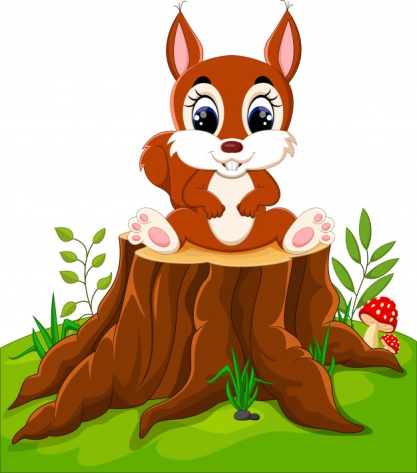 DZIEŃ DOBRY WIEWIÓRECZKI!Dzisiejszy temat: Kolory lataZachęcam do wykonania ćwiczeń porannych:„Jak poprawić swój refleks” odsyłam do linku:https://www.youtube.com/watch?v=xwg00DYhucw„Marsz na piętach”- zabawa uspakajająca. Dziecko maszeruje na piętach po obwodzie koła narysowanego taśmą malarską.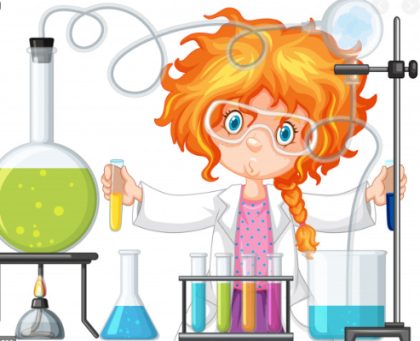 „Gumowe jajko”- zachęcam do wykonania eksperymentuodsyłam do linku: https://www.youtube.com/watch?v=8ywdW2eRyTE„Po łące biega lato”-  słuchanie piosenki i rozmowa na temat jej treści.Rozmowa z dzieckiem:Jaką mamy porę roku?Jaki zauważyłaś/eś zmiany w przyrodzie?”Czy wiesz jakie zmiany zachodzą latem w parku, lesie i na polu?Posłuchaj uważnie piosenki i zastanów się w jakim miejscu zgodnie               z piosenką można spotkać lato!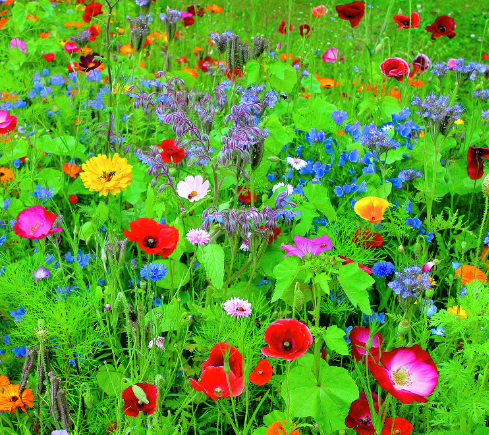 Po łące biega lato
uwija się jak bąk.
„Dzień dobry” mówi kwiatom
i pieści każdy pąk.Ref.:
Kto chce się z latem spotkać,
niech idzie z nami tam.
Rumianek i stokrotka
pokażą drogę nam.Pomaga lato pszczołom,
na kwiatach też się zna.
Uśmiecha się wesoło
i w berka z wiatrem gra!Ref.:
Kto chce się z latem spotkać…Gdy lato jest zmęczone,
w szałasie sobie śpi
I we śnie gra w zielone,
bo łąka mu się śni.Ref.:
Kto chce się z latem spotkać…Piosenka znajduje się w poniższych linkach- wersja do wyboru:https://www.youtube.com/watch?v=QHR9URbvf_Ehttps://www.youtube.com/watch?v=ADOBtxxWmBYPytanie po wysłuchaniu piosenki:Gdzie można spotkać lato?Piosenki o tematyce lata do posłuchanie Odsyłam do linków:https://www.youtube.com/watch?v=hPfioB70WC0https://www.youtube.com/watch?v=6fh_Ioz9Gn8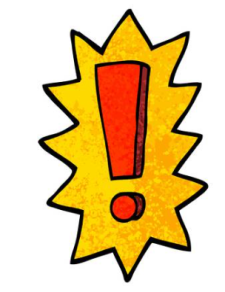 Zachęcam do nauki wybranej przez dziecko piosenki na zakończenie roku szkolnego:odsyłam do linków:https://www.youtube.com/watch?v=qmvipCo922w&list=RDqmvipCo922w&start_radio=1https://www.youtube.com/watch?v=4ba9aVhV88M&list=RDqmvipCo922w&index=2„Obrazy lata”- ćwiczenie spostrzegawczości.dziecko szuka w dostępnych domowych gazetach i wycina wszystkie obrazki, które kojarzą mu się z latem. Następnie  pisze na kartce wyraz LATO  i przykleja wycięte obrazki na kartkę.„Owoce na krzaczkach”- dziecko rozcina oraz układa obrazki owoców na krzaczkach i podaje ich nazwy. Następnie dzieli  podane owoce na leśne             i ogrodowe: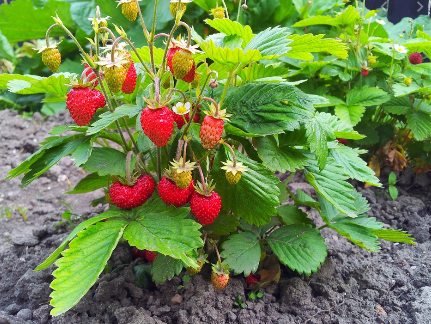 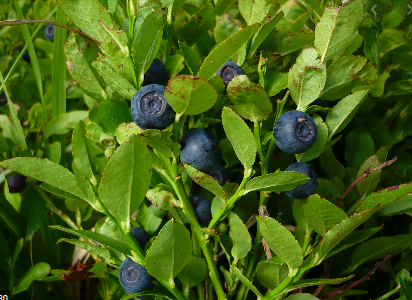 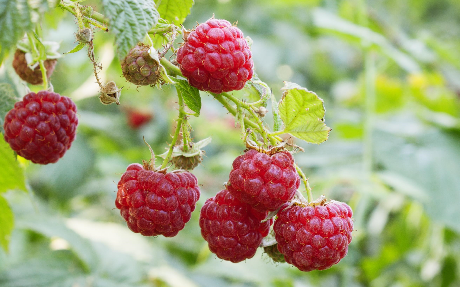 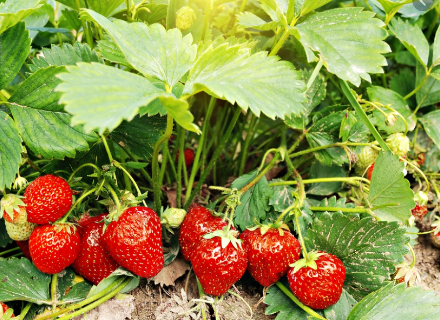 Proponuje pracę z kartą pracy 39a.Dodatkowe karty pracy ( rodzic pomaga przeczytać podane wyrazy                 w karcie pracy):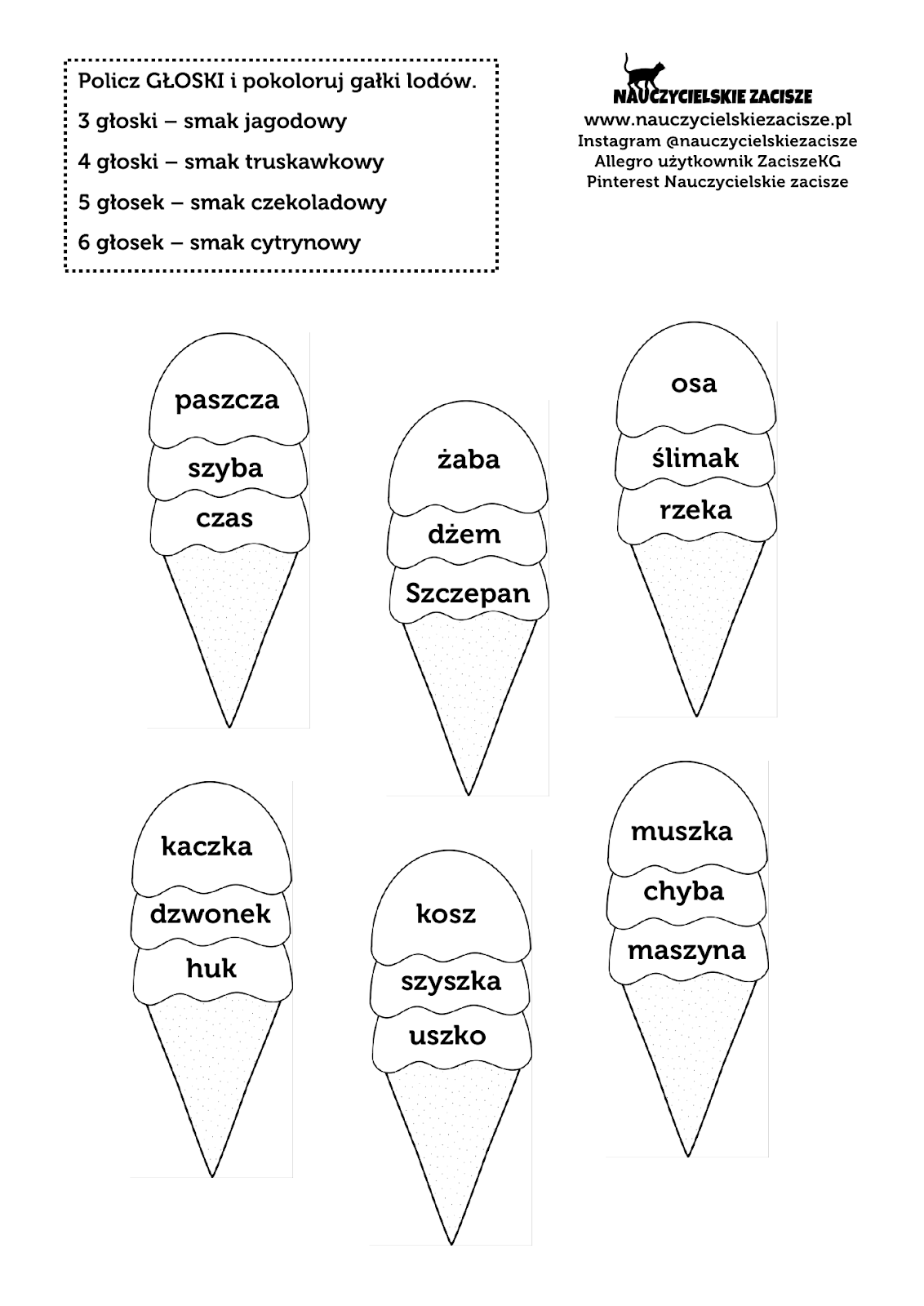 